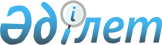 О внесении изменений и дополнений в решение Казталовского районного маслихата от 27 декабря 2013 года № 20-5 "Об утверждении Правил оказания социальной помощи, установления размеров и определения перечня отдельных категорий нуждающихся граждан Казталовского района"
					
			Утративший силу
			
			
		
					Решение Казталовского районного маслихата Западно-Казахстанской области от 9 августа 2017 года № 13-5. Зарегистрировано Департаментом юстиции Западно-Казахстанской области 21 августа 2017 года № 4885. Утратило силу решением Казталовского районного маслихата Западно-Казахстанской области от 30 апреля 2020 года № 47-1
      Сноска. Утратило силу решением Казталовского районного маслихата Западно-Казахстанской области от 30.04.2020 № 47-1 (вводится в действие со дня первого официального опубликования).
      В соответствии с Бюджетным кодексом Республики Казахстан от 4 декабря 2008 года, Законами Республики Казахстан от 23 января 2001 года "О местном государственном управлении и самоуправлении в Республике Казахстан", от 28 апреля 1995 года "О льготах и социальной защите участников, инвалидов Великой Отечественной войны и лиц приравненных к ним", от 13 апреля 2005 года "О социальной защите инвалидов в Республике Казахстан", постановлением Правительства Республики Казахстан от 21 мая 2013 года №504 "Об утверждении Типовых правил оказания социальной помощи, установления размеров и определения перечня отдельных категорий нуждающихся граждан", Указом Президента Республики Казахстан от 20 января 1998 года №3827 "О профессиональных и иных праздниках в Республики Казахстан" Казталовский районный маслихат РЕШИЛ:
      1. Внести в решение Казталовского районного маслихата от 27 декабря 2013 года №20-5 "Об утверждении Правил оказания социальной помощи, установления размеров и определения перечня отдельных категорий нуждающихся граждан Казталовского района" (зарегистрированное в Реестре государственной регистрации нормативных правовых актов №3411, опубликованное 24 января 2014 года в газете "Ауыл айнасы") следующие изменения и дополнения:
      вступительную часть (преамбулу) указанного решения изложить в следующей редакции:
      "В соответствии с Бюджетным кодексом Республики Казахстан от 4 декабря 2008 года, Законами Республики Казахстан от 23 января 2001 года "О местном государственном управлении и самоуправлении в Республике Казахстан", от 28 апреля 1995 года "О льготах и социальной защите участников, инвалидов Великой Отечественной войны и лиц приравненных к ним", от 13 апреля 2005 года "О социальной защите инвалидов в Республике Казахстан", постановлением Правительства Республики Казахстан от 21 мая 2013 года №504 "Об утверждении Типовых правил оказания социальной помощи, установления размеров и определения перечня отдельных категорий нуждающихся граждан", Указом Президента Республики Казахстан от 20 января 1998 года №3827 "О профессиональных и иных праздниках в Республики Казахстан" Казталовский районный маслихат РЕШИЛ:";
      в Правилах оказания социальной помощи, установления размеров и определения перечня отдельных категорий нуждающихся граждан Казталовского района, утвержденных указанным решением:
      пункт 1 изложить следующей редакции:
      "1. Настоящие Правила оказания социальной помощи, установления размеров и определения перечня отдельных категорий нуждающихся граждан Казталовского района (далее – Правила) разработаны в соответствии с Бюджетным кодексом Республики Казахстан от 4 декабря 2008 года, Законами Республики Казахстан от 23 января 2001 года "О местном государственном управлении и самоуправлении в Республике Казахстан", от 28 апреля 1995 года "О льготах и социальной защите участников, инвалидов Великой Отечественной войны и лиц, приравненных к ним", от 13 апреля 2005 года "О социальной защите инвалидов в Республике Казахстан", Указом Президента Республики Казахстан от 20 января 1998 года №3827 "О профессиональных и иных праздниках в Республике Казахстан" и постановлением Правительства Республики Казахстан от 21 мая 2013 года №504 "Об утверждении Типовых правил оказания социальной помощи, установления размеров и определения перечня отдельных категорий нуждающихся граждан" (далее – Типовые правила) и определяют порядок оказания социальной помощи, установления размеров и определения перечня отдельных категорий нуждающихся граждан.";
      в пункте 9:
      подпункт 8 исключить;
      дополнить подпунктом 10) следующего содержания:
      "10) лицам, освобожденных из мест лишения свободы на основании справки, без учета доходов в размере 10 МРП.".
      2. Руководителю аппарата районного маслихата (Н.Кажгалиев) обеспечить государственную регистрацию данного решения в органах юстиции, его официальное опубликование в Эталонном контрольном банке нормативных правовых актов Республики Казахстан и в средствах массовой информации.
      3. Настоящее решение вводится в действие со дня его первого официального опубликования.
      "СОГЛАСОВАНО"
Заместитель акима Западно - 
Казахстанской области
10 август 2017 год            М.Токжанов
      Примечание: расшифровка аббревиатуры:
      МРП – месячный расчетный показатель.
					© 2012. РГП на ПХВ «Институт законодательства и правовой информации Республики Казахстан» Министерства юстиции Республики Казахстан
				
      Председатель сессии

К.Алтаев

      Секретарь маслихата

Е.Газизов
